SORTEOS:SORTEO CESTA DE NAVIDAD: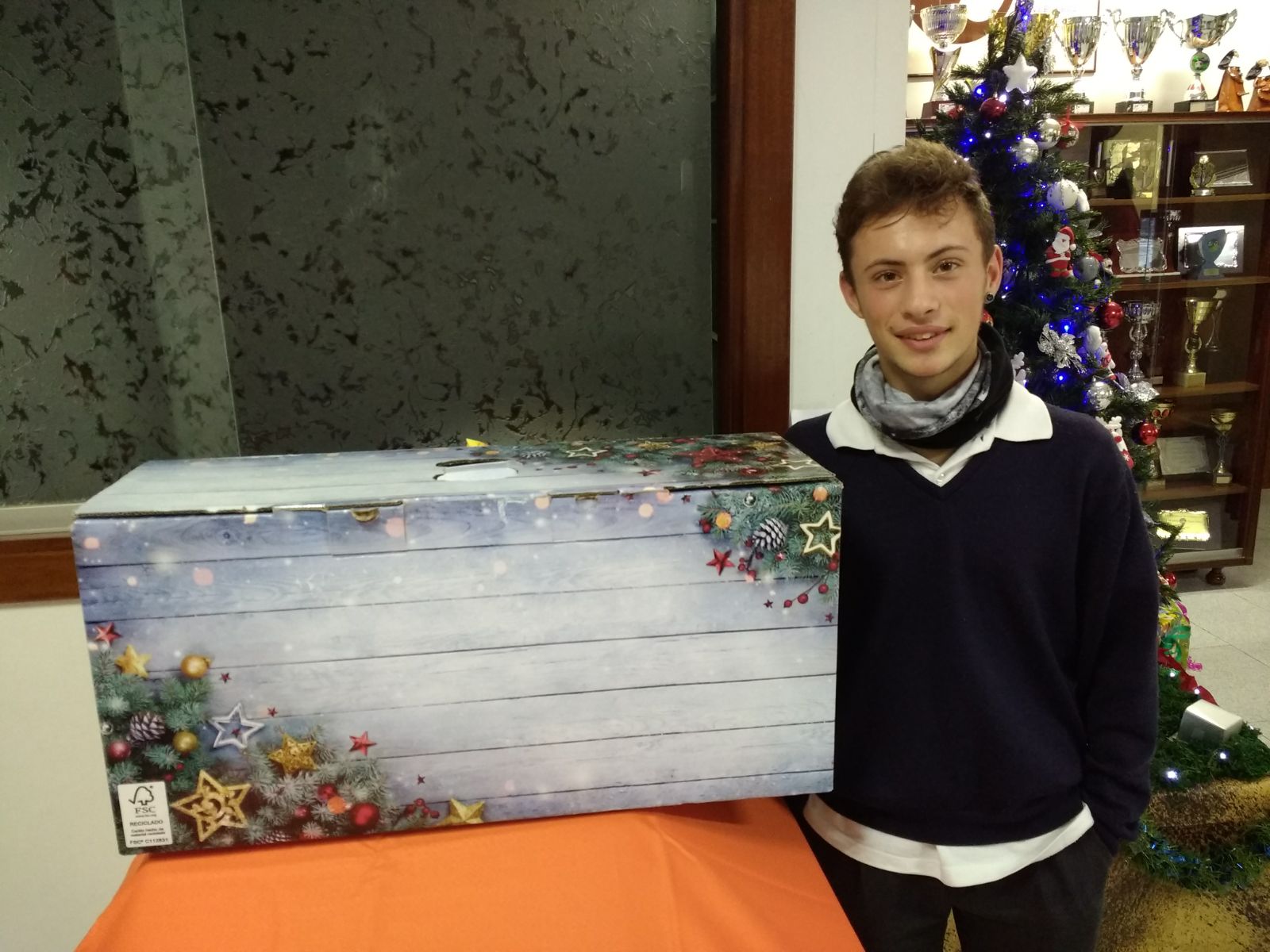 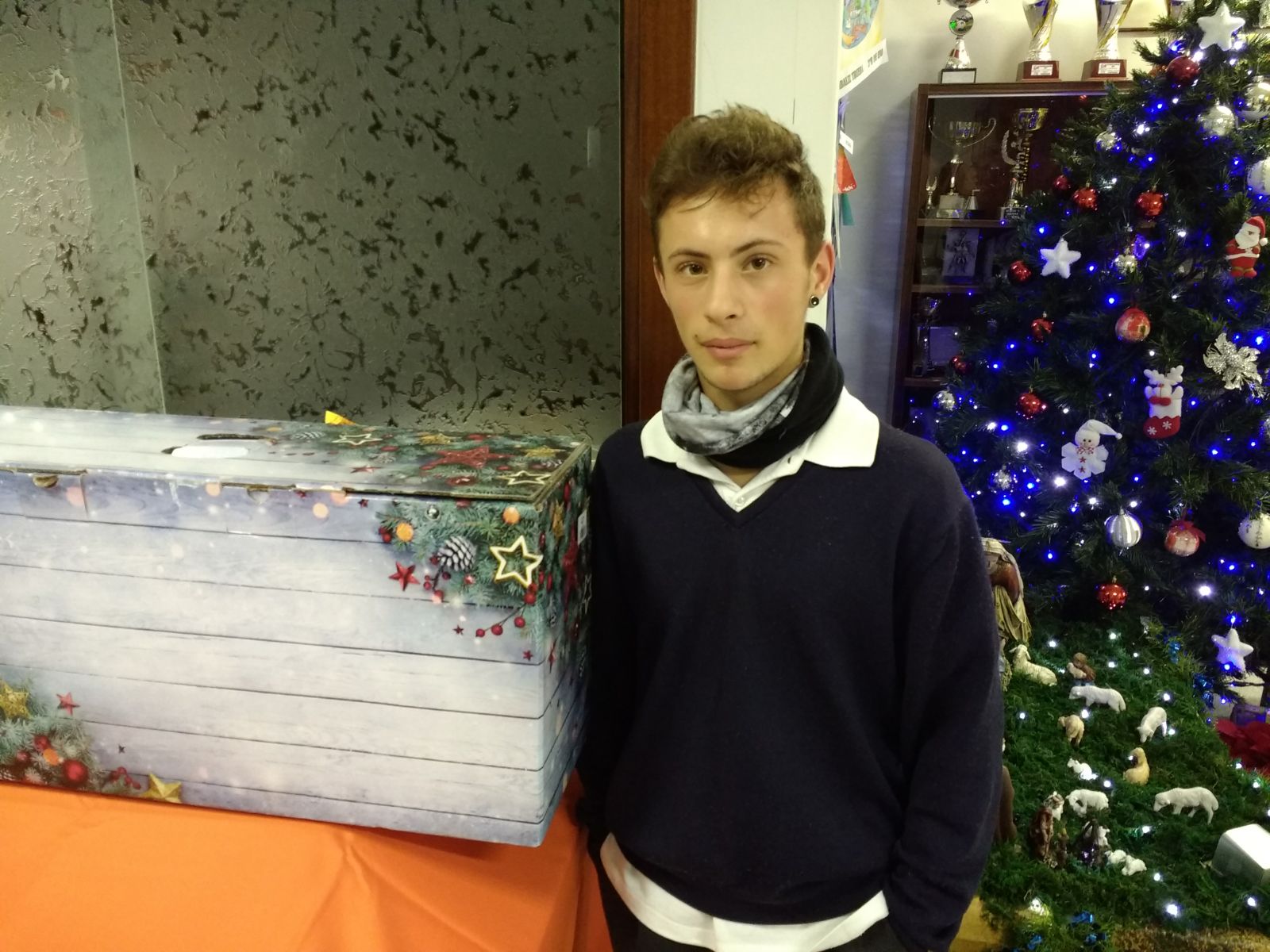 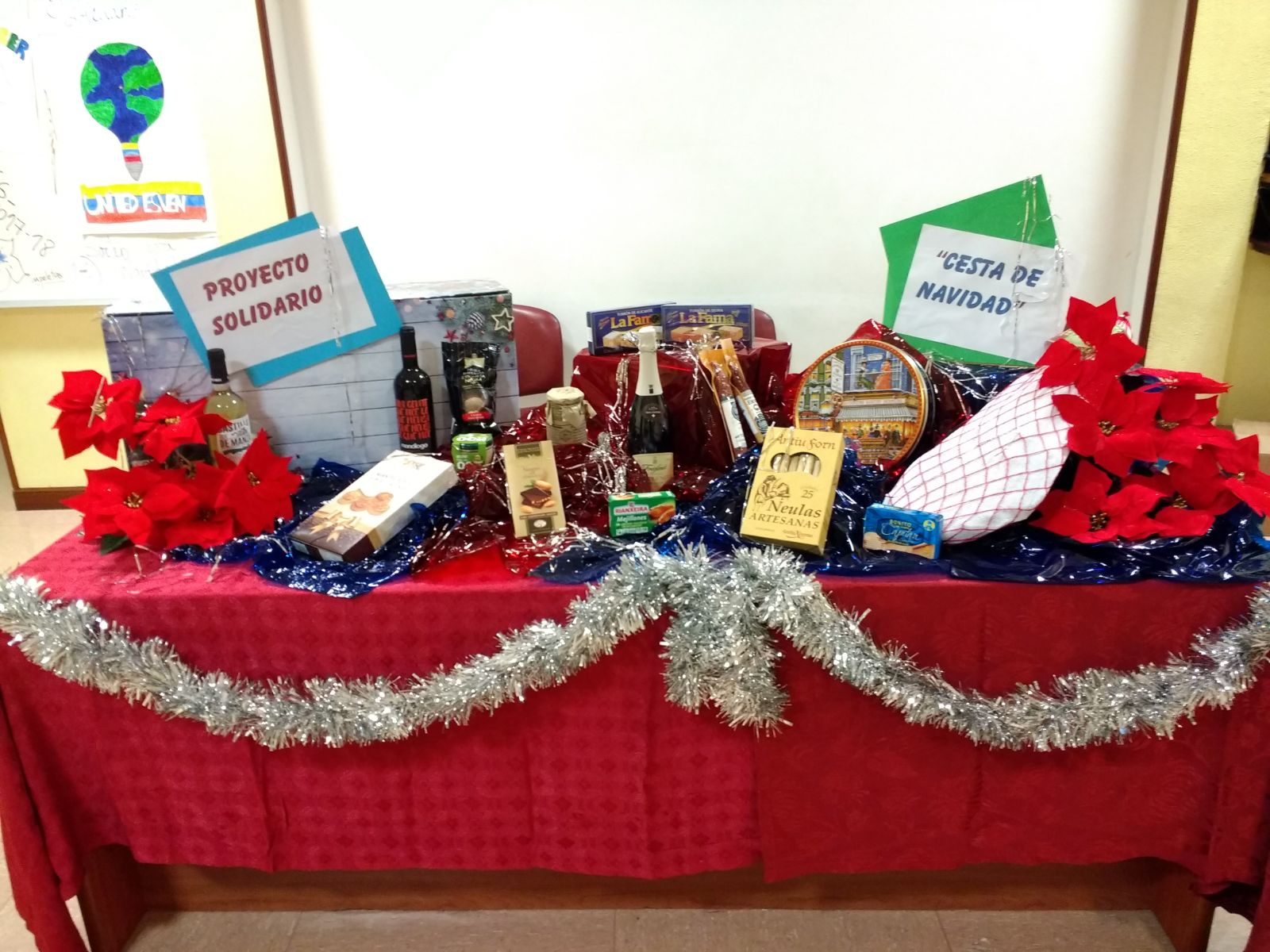 